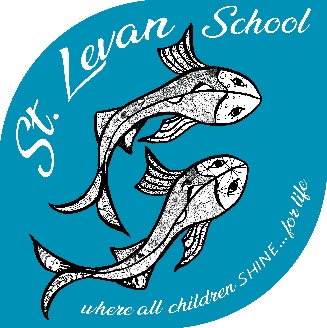 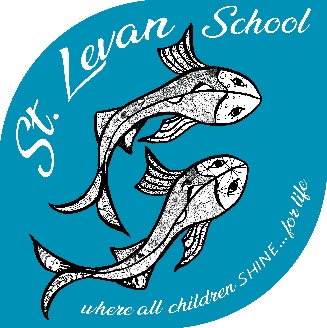 St Levan Primary School    where all children SHINE…for life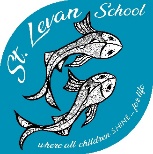 Equality Information and Objectives PolicySt Levan Primary Schoolwhere all children SHINE-for lifeMonitoring and review The Headteacher is responsible for monitoring the implementation of this policy and for seeking the views of staff, children and parents. The Headteacher will report to the governing body on the effectiveness of this policy. This policy was approved by the full governing body in September 2017. It is due for review by September 2021.LegislationThe Equality Act 2010 ("the Act") provides a modern, single legal framework with three broad duties:Eliminate discrimination;Advance equality of opportunity; andFoster good relations.St Levan Primary School fully understands the principle of the Act and the work needed to ensure that those with protected characteristics are not discriminated against and are given equality of opportunity.A protected characteristic under the act covers the groups listed below:Age;Disability;Race, colour, nationality, ethnic or national origin;Sex (including transgender);Gender reassignment;Maternity and pregnancy;Religion and belief;Sexual orientation; andMarriage and civil partnership (for employees).In order to meet our general duties, listed above, the law requires us to do some specific duties to demonstrate how we meet the general duties.These are to:Publish equality information – to demonstrate compliance with the general duty across its functions - We will not publish any information that can specifically identify any child.Prepare and publish equality objectives - to do this we will collect data related to the protected characteristics above and analyse this data to determine our focus for our equality objectives. The data will be assessed across our core provisions as a school. This will include the following functions:Admissions;Attendance;Attainment;Exclusions; andPrejudice related incidents.Our objectives will detail how we will ensure equality is applied to  the  services listed above. However, where we find evidence that other functions have a significant impact on any particular group we will include work in this area.We also welcome our duty under the Education and Inspections Act 2006 to promote community cohesion.We recognise that these duties reflect international human rights standards as expressed in the UN Convention on the Rights of the Child, the UN Convention on the Rights of People with Disabilities, and the Human Rights Act1998.Our EthosThis is a place where:learning is funchildren are prepared for their futureall efforts are acknowledged and celebratedeveryone is valued and respected as an individualwe will educate our children about equality and diversity and where we pledge to meet the needs of all our individualseveryone is encouraged to be part of and contribute to the communitywe encourage everyone to make healthy life choicesAddressing Prejudice Related Incidents3.1	St Levan Primary School is opposed to all forms of prejudice and we recognise    that children and young people who experience any form of prejudice related discrimination may fair less well in the education system. We provide both our pupils and staff with an awareness of the impact of prejudice in order to prevent any incidents. If incidents still occur we address them immediately and report them to the Local Authority.ObjectivesIn achieving compliance with the Act, objectives are set annually. Detailed below are the current set of overriding objectives.St Levan Primary School will make reasonable adjustments to meet the needs of disabled pupils and implement an accessibility plan aimed at:increasing the extent to which disabled pupils can participate in the curriculum;improving the physical environment of schools to enable disabled pupils to take   better   advantage   of   education,   benefits,   facilities   and   services                          provided; andimproving the availability of accessible information to disabled pupils.4.3 	The Headteacher and Governing Body accept and welcome their responsibility to have due regard in decision-making and actions to the possible implications for pupils with particular protected characteristics. They will consider equality implications before and at the time that they develop policy and take decisions.ResponsibilityWe believe that promoting equality is the whole school’s responsibility.How does St Levan Primary School eliminate discrimination and other conduct that is prohibited by the Act, advance equality of opportunity between people who share a protected characteristic and people who do not share it, and foster good relations between people who share a protected characteristic and people who do not share it?The school does this by measures that include:for pupils - implementation of policies and strategies on equal opportunities (including race and gender equality, special needs, behaviour and anti- bullying);for staff - implementation of policies on equal opportunities, recruitment and selection, pay and anti-harassment policy;PSHE, RSE, RE, promoting British Values and other elements within the curriculum that promote friendship and understanding about cultures and lifestyles;employing specialist staff to support pupils with special needs or disabilities, and implementing the school's disability access plan;monitoring of welfare, with intervention and support where required;taking steps to meet the particular needs of pupils or staff that have a particular characteristic.Equality Information and Objectives PolicyEquality Information and Objectives Policy     School              St Levan Primary School    Date Written              September 2017   Reviewed on   Next Review Due              September 2021    I confirm that this policy has been reviewed and adopted by the Governing Body of                                                 St Levan Primary School.   Chair of Governors: Sharon Brolly                                            Date: September 2017    I confirm that this policy has been reviewed and adopted by the Governing Body of                                                 St Levan Primary School.   Chair of Governors: Sharon Brolly                                            Date: September 2017Objective GroupObjectivePupil AchievementAll pupils in vulnerable groups are assessed, monitored and tracked.Under-achievement	is	identified	and	appropriate intervention is applied.Behaviour and SafetyPupils	respect	one	another	and	develop	their understanding and appreciation of diversity.Pupils feel safe and valued.Pupils, staff and parents know that prejudice based misconduct will be challenged.TeachingThe  needs  of  vulnerable  group  pupils  are  met primarilythrough Quality First Teaching strategies and then Individual plans if necessaryPlanned opportunities to promote British ValuesLeadership and ManagementIncreasing understanding between religious groups through providing cultural opportunities in schoolHeadteacher and Governing Body are responsible for the collection,	analysis and publication of equality data including the recording of prejudice-related incidents.School CommunityResponsibilityGoverning BodyInvolving and engaging the whole school community in identifying and understanding equality barriers and in the setting of objectives to address these.HeadteacherAs above including:Promoting key messages to staff, parents and pupils about equality and what is expected of them and can be expected from the school in carrying out its day to day duties.Ensure that staff  have  appropriate  skills  to  deliver  equality, including pupil awareness. Ensure that all staff are aware of their responsibility to record and report prejudice related incidents.Teaching StaffHelp in delivering the right outcomes for pupils.Uphold the commitment made to pupils and parents/carers on how they can be expected to be treated.Design and deliver an inclusive curriculumEnsure that you are aware of your responsibility to record and report prejudice related incidents.Support StaffSupport the school and the governing body in delivering a fair and equitable service to all stakeholders.Uphold the commitment made by the Headteacher on how pupils and parents/carers can be expected to be treated.Support colleagues within the school community.Ensure that you are aware of your responsibility to record and report prejudice related incidents.ParentsTake an active part in identifying barriers for the school community and in informing the governing body of actions that can be taken to eradicate these.Take an active role in supporting and challenging the school to achieve the commitment given to the school's community in tackling inequality and achieving equality of opportunity for all.PupilsSupporting the school to achieve the commitment made to tackling inequality.Uphold the commitment made by the Headteacher on how pupils and parents/carers, staff and the wider community can be expected to be treated.